Etický kódex pracovníka„Harmónia“, ZSS Horné ŠtitáreČlánok  I.Základné ustanovenia „Harmónia“, ZSS Horné Štitáre (ďalej len „ZSS“) poskytuje sociálne služby v uvedených druhoch zariadenia sociálnych služieb:-domov sociálnych služieb (DSS) - §38 zákona č. 448/2008 Z. z.1-špecializované zariadenie- (ŠZ) - §39 zákona č. 448/2008 Z. z.V DSS sa poskytuje sociálna služba fyzickej osobe, ktorá je odkázaná na pomoc inej fyzickej osoby a jej stupeň odkázanosti je najmenej V. podľa prílohy č.3 zákona o sociálnych služieb.V ŠZ sa poskytuje sociálna služba fyzickej osobe, ktorá je odkázaná na pomoc inej fyzickej osoby a jej stupeň odkázanosti je najmenej V. podľa prílohy č.3 zákona o sociálnych služieb a má zdravotné postihnutie.Je nielen poslaním, ale aj povinnosťou pracovníka ZSS vykonávať svoju prácu svedomito a zodpovedne, dodržiavať pri jej výkone najvyšší možný štandard profesionality v súlade s právnymi predpismi a dostupnými vedeckými poznatkami tak, aby odborná činnosť bola vykonávaná vždy v prospech klienta a so zreteľom na najlepší záujem prijímateľov v ZSS. Etické povedomie je zásadnou súčasťou profesionálnej činnosti pracovníka zariadenia sociálnych služieb. Jeho schopnosť a záväzok k etickému konaniu je základným aspektom kvality výkonu odbornej činnosti.Etický kódex ZSS poskytuje etické štandardy výkonu odbornej práce v zariadení. Zároveň je nástrojom na hodnotenie profesionálneho etického konania. Jeho dodržiavanie je jedným zo základných predpokladov profesionálneho výkonu v ZSS. Dodržiavanie etického kódexu je preto v záujme všetkých pracovníkov zariadenia. Sociálne služby v ZSS sú založené na rešpektovaní dôstojnosti všetkých ľudí bez rozdielu a na dodržiavaní ľudských práv, ako sú uvedené v medzinárodných dokumentoch.2Poslaním pracovníka ZSS je vykonávať svoje povolanie svedomito, statočne, s hlbokým ľudským vzťahom k človeku, v súlade s právnymi predpismi. Etický kódex bol vopred prerokovaný s vedúcimi zamestnancami zariadenia a s Výborom klientom, ako so zástupcami prijímateľov sociálnej  služby, o čom je písomný záznam.Článok II.Etická zodpovednosť voči klientom1. Sociálne služby v ZSS sú poskytnuté každému žiadateľovi bez ohľadu na pôvod, farbu pleti, rasu, etnickú príslušnosť, národnosť, jazyk, vek, pohlavie, rod, sexuálnu orientáciu, zdravotný stav, vierovyznanie, politické presvedčenie, manželský a rodinný stav, sociálno-ekonomický status a bez ohľadu na to, ako sa podieľa na živote celej spoločnosti.Pracovník ZSSmá prvoradú zodpovednosť voči osobám, ktoré užívajú sociálne služby;zaobchádza s každým človekom dôstojne, úctivo, majúc na zreteli individuálne rozdiely, kultúrnu, náboženskú, národnostnú a etnickú rôznorodosť;usiluje o zveľadenie klientových spôsobilostí, podporuje jeho vlastnú zodpovednosť a autonómiu, právo na sebaurčenie a spoluúčasť;nepoškodzuje klientov, ani nepodriaďuje ich potreby a záujmy svojim vlastným potrebám a záujmom, jedná s nimi bezúhonne, s účasťou, rešpektom a vytvára s nimi vzťah založený na báze dôvery;v komunikácii s klientmi alebo o nich sa nevyjadruje znevažujúco ani pejoratívne;podporuje, posilňuje a zmocňuje klienta k vlastnej zodpovednosti, vlastným návrhom riešení, spoluúčasti a sebaurčeniu. Rešpektuje a chráni pritom jeho biologickú, psychickú, kultúrnu, spirituálnu a sociálnu integritu;zaujíma sa o celého človeka v rámci rodiny, komunity, spoločenského a prirodzeného prostredia a usiluje sa o spoznávanie všetkých dôležitých aspektov jeho života;zameriava sa na silné stránky jednotlivcov, ktorí užívajú sociálne služby;prispieva k začleneniu prijímateľov sociálnych služieb do sociálnej siete podporných osobných vzťahov, napomáha klientovi pri riešení problémov týkajúcich sa ďalších oblastí jeho života;aj v osobitých prípadoch klientov, ktorí majú obmedzenú spôsobilosť na právne úkony sa pracovník usiluje o dosiahnutie čo najväčšej miery ich autonómie a participácie na rozhodovaní ohľadom ich osoby.2. Pracovník ZSS rešpektuje klientovo súkromie. Dokumentuje len tie informácie, ktoré sú nevyhnutne potrebné pre poskytovanie sociálnych služieb. Je povinný chrániť všetku dokumentáciu prijímateľov sociálnych služieb pred zneužitím. Rešpektuje právo klienta nahliadať do dokumentácie týkajúcej sa jeho osoby, ak osobitné zákony neustanovujú inak.                           3. Pre všetky situácie, ktoré sú v oblasti výkonu profesionálnej práce platí zásadné pravidlo o mlčanlivosti. Pracovník ZSS je povinný vyžiadať si súhlas klienta pri všetkých pracovných postupoch, ktoré priamo a nepriamo s ním súvisia, ako aj pri informovaní tretej osoby, k video alebo audiovizuálnemu zaznamenávaniu intervencie, ako aj ich zverejňovaniu pre študijné alebo vedecké účely. Osobitý zreteľ sa venuje informáciám spadajúcich pod ochranu osobných údajov, ktoré sú upravené osobitým predpisom upravujúcim ochranu osobných údajov.3Povinnosť mlčanlivosti platí aj po skončení poskytovania služby alebo pracovného pomeru. Výnimky môžu byť odôvodnené len na základe vyššej etickej alebo zákonnej požiadavky. 4. Pracovník ZSS informuje prijímateľov sociálnych služieb o spôsobe, rozsahu a možnostiach odbornej pomoci. 5. Pracovník ZSS rešpektuje hranice medzi osobným a profesionálnym životom. Pracovné postavenie voči klientovi nesmie byť v žiadnom prípade zneužité vo vlastný prospech a neoprávnené výhody sexuálneho, politického, sociálneho alebo ekonomického charakteru. S prijímateľmi sociálnych služieb nenadväzuje partnerský alebo sexuálne orientovaný vzťah. Nezneužíva svoje postavenie na osobné obohatenie, ani na zvýhodňovanie svojich príbuzných a známych. 6. Pracovník ZSS akceptuje a podporuje ukončenie poskytovania služieb klientom vtedy, ak si títo dokážu pomôcť sami, sociálne služby nie sú viac potrebné alebo neslúžia ich záujmom. 7. Zamestnanec nevyžaduje ani neprijíma dary, úsluhy, pozornosti a ani iné výhody, ktoré by mohli mať vplyv na jeho rozhodovanie a profesionálny prístup vo veci, alebo ktoré by bolo možné považovať za odmenu za prácu, ktorá je jeho povinnosťou. Zároveň ani nenavádza iné osoby na poskytovanie darov, ktoré by mohli vplývať na riadne plnenie pracovných povinností zamestnanca. Zamestnanec nepripustí, aby sa v súvislosti s plnením zverených úloh dostal do pozície, v ktorej je zaviazaný oplatiť preukázanú službu alebo výhodu, ktorá ho zbavuje nestrannosti a nezávislosti pri rozhodovaní. Darom sa rozumie bezodplatné plnenie alebo akákoľvek iná bezodplatná výhoda poskytnutá zamestnancovi pri jeho výkone.Článok III.Etická zodpovednosť voči sebePracovník ZSS má nielen právo ale aj povinnosť vykonať nevyhnutné kroky v profesionálnej a osobnej starostlivosti o seba, aby bol schopný poskytovať kvalitné služby klientom. Kroky v profesionálnej a osobnej starostlivosti o seba sú najmä:sebareflexia, vrátane poznávania svojich osobných a profesijných limitov a uznania hraníc odbornej spôsobilosti a kompetencie;sústavné vzdelávanie na udržiavanie, zdokonaľovanie a dopĺňanie vedomostí a profesijných zručností;pravidelná supervízia;kolegiálna konzultácia, vrátane konzultácie s odborníkmi z iných pomáhajúcich profesií;využívanie nástrojov psychohygieny (objektívny pohľad na seba, pozitívne hodnoty, pestovanie životnej spokojnosti, sebaprijatie...)telesný pohyb, správna výživazdravý spánokPracovník ZSS pomáha ľuďom, ktorí sa nachádzajú v zložitej životnej situácii s ohľadom na vlastné zdroje, hranice a len do tej miery, aby nebolo ohrozené jeho vlastné zdravie.Zaobchádza zodpovedne s mocou v rámci poskytovania sociálnych služieb.Pracovník ZSS je zodpovedný za to, že jeho rozhodnutia budú eticky podložené.Od pracovníka ZSS nemožno vyžadovať taký výkon alebo spoluúčasť na ňom, ktorý odporuje jeho svedomiu, okrem prípadov na ochranu života, zdravia alebo práv klienta.Článok IV.Etická zodpovednosť voči pracoviskuPracovník ZSS plní svoje povinnosti vyplývajúce zo záväzku k zamestnávateľovi zodpovedne, svedomito a čestne v súlade s pracovnou zmluvou, pracovnou náplňou alebo inou obdobnou zmluvou. Pracovník ZSS aktívne spolupôsobí pri vytváraní takých pracovných podmienok, ktoré umožnia:poskytovanie kvalitných sociálnych služieb na princípe holistického prístupu k jednotlivcom a komunitného prístupu v celom zariadení,predchádzanie a odstránenie všetkých foriem diskriminácie a násilia na pracovisku,uplatňovanie etických záväzkov vyplývajúcich z tohto kódexu. Pracovník ZSS má právo očakávať od zamestnávateľa utvorenie takých pracovných podmienok, ktoré mu umožnia poskytovanie kvalitných služieb klientom, ako aj profesionálnu starostlivosť o seba.Pracovník ZSS neustále udržuje profesionálne vystupovanie na úrovni vysokého štandardu. Uvedomuje si, že jeho profesionálne správanie ovplyvňuje dôveryhodnosť a verejnú mienku o zariadení. Vyhýba sa takému konaniu, ktoré by spôsobilo zlú reputáciu ZSS. Pracovník ZSS napomáha snahe sprístupniť služby čo najširšej verejnosti.Pracovník ZSS má ochotne poskytovať odborné vedomosti a zručnosti študentom počas výkonu ich odbornej praxe na pracovisku. Článok V.Etická zodpovednosť voči kolegomPracovník ZSS rešpektuje vedomosti, spôsobilosti a praktické skúsenosti kolegov a ostatných odborných pracovníkov. Pri odlišných pracovných postupoch berie ohľad na rozmanitosť a podporuje kolegiálnu diskusiu a dialóg. Povinnosťou pracovníka ZSS je venovať sa klientom svojich kolegov s profesionálnym prístupom a citlivosťou.Pri spoločnej zodpovednosti za klientov je predpokladom kolegiálnej spolupráce vzájomná dôvera a dohoda ohľadom spoločného postupu poskytovania sociálnych služieb. Pracovník ZSS sa nevyjadruje znevažujúco a pejoratívne o svojich kolegoch pred klientmi a v rozhovoroch s nimi. Pri podozrení z neprofesionálneho alebo eticky necitlivého správania svojho kolegu využije ako prvotný nástroj kolegiálne upozornenie a následne o takomto správaní informuje svojho nadriadeného, resp. riaditeľa/ku zariadenia. Pripomienky k práci kolegu vyjadruje na vhodnom mieste a primeraným spôsobom. Odbornú činnosť vykonáva interdisciplinárne v kooperácii s inými profesiami ako aj so všetkými osobami a inštitúciami, ktoré môžu napomôcť k optimálnemu sociálnemu fungovaniu klientov.Článok VI. Záväznosť etického kódexuEtický kódex je jedným zo základných predpokladov výkonu profesionálnej praxe v zariadení a jeho dôveryhodnosti v spoločnosti, preto je jeho dodržiavanie v najväčšom záujme všetkých pracovníkov ZSS.Každý pracovník ZSS je povinný vykonávať odbornú prácu v súlade s etickým kódexom a podľa právnych predpisov platných v Slovenskej republike.Dodržiavanie etického kódexu sa odporúča aj študentom počas výkonu ich odbornej praxe. Štatutárny zástupca zariadenia má povinnosť prijímať podnety ohľadom podozrenia z porušenia pravidiel etického správania. Podnet môže podať ktokoľvek, vrátane prijímateľov sociálnych služieb, ich príbuzných a kolegov.Štatutárny zástupca môže po dokázanom prestúpení pravidiel etického kódexu uložiť sankcie zamestnancovi, ktorými môžu byť ústne napomenutie, písomné napomenutie, sankcie finančného charakteru alebo ukončenie pracovno-právneho vzťahu.Článok VI.Záverečné ustanoveniaV procese vzniku etického kódexu bolo prihliadané k nasledujúcim dokumentom:-Etický kódex sociálneho pracovník a asistenta sociálnej práce v SR (Slovenská komora sociálnych pracovníkov a asistentov sociálnej práce, 2021)-Etický kódex zdravotníckeho pracovníka (2004)4Štatutárny zástupca zariadenia je zodpovedný za pravidelne vyhodnocovanie a revíziu etického kódexu, a to najmenej raz v priebehu troch rokov. Uvedomujúc si, že etický kódex nemôže nahradiť vlastnú, vnútorne motivovanú zodpovednosť pracovníka ZSS, predstavuje minimálne štandardy eticky zodpovedného konania pri výkone odborných činností v zariadení. Riaditeľ/ka zariadenie alebo vedúca ekonomického úseku oboznámi s etickým kódexom každého potenciálneho zamestnanca ešte pred prijatím do pracovného pomeru. Potenciálny zamestnanec svoj súhlas s etickým kódexom potvrdí podpisom. Zásady kódexu sú všetkým zamestnancom pripomínané minimálne 1x ročne v rámci pracovnej porady.Originál etického kódexu sa nachádza u riaditeľa/ky zariadenia, kópie u vedúcich pracovníkov sociálneho, zdravotného a ekonomického oddelenia, na vývesnej tabuli v hlavnej budove zariadenia a v prevádzke Radošina.Etický kódex je záväzný pre všetkých zamestnancov. S jeho aktuálnou verziou boli všetci zamestnanci riadne oboznámení a svoj súhlas s obsahom smernice potvrdili svojim podpisom. Zamestnanci sú taktiež oboznámení s tým, že konanie, ktoré bude v rozpore s jednotlivými ustanoveniami Etického kódexu pracovníka je kvalifikované ako porušenie pracovnej disciplíny. Etický kódex je tiež uverejnený na webovej stránke zariadenia.Etický kódex  nadobúda účinnosť od 22.05.2023.Vydaním tohto Etického kódexu sa ruší Etický kódex účinný od 13.01.2020.V Horných Štitároch, 20.05.2023							Mgr.Janka Krahulíková						Riaditeľka „Harmónia“, ZSS Horné ŠtitárePoužitá literatúra:Zákon č. 448/2008 Z. z. o sociálnych službách a o zmene a doplnení zákona č. 455/1991 Zb. o živnostenskom podnikaní (živnostenský zákon) v znení neskorších predpisov.Dôležité sú najmä dokumenty Organizácie spojených národov: Všeobecná deklarácia ľudských práv (1948); Medzinárodný pakt o občianskych a politických právach (1966); Medzinárodný pakt o hospodárskych, sociálnych a kultúrnych právach (1966); Medzinárodný dohovor o odstránení všetkých foriem rasovej diskriminácie (1966); Dohovor o odstránení všetkých foriem diskriminácie žien (1979); Dohovor proti mučeniu a inému krutému, neľudskému a ponižujúcemu zaobchádzaniu či trestaniu (1984); Dohovor o právach dieťaťa (1989); Medzinárodný dohovor o ochrane práv všetkých migrujúcich pracovníkov a členov ich rodín (2004); Dohovor o právach osôb so zdravotným postihnutím (2006). Zákon č. 18//2018 Z. z. o ochrane osobných údajov a o zmene a doplnení niektorých zákonov a v súlade s Nariadením Európskeho parlamentu a Rady (EÚ) 2016/679 Príloha č. 4 k zákonu č. 578/2004 Z. z. o poskytovateľoch zdravotnej starostlivosti, zdravotníckych pracovníkoch, stavovských organizáciách v zdravotníctve a o zmene a doplnení niektorých zákonov. Etický kódex sociálneho pracovníka a asistenta sociálnej práce v Slovenskej republike (2021)Zákon č.40/1964 Z.z. Občiansky zákonníkZákon č.161/2015 Z.z. Civilný mimosporový poriadokSubjekt v zriaďovateľskej pôsobnosti NSKInterný dokument č.2/2023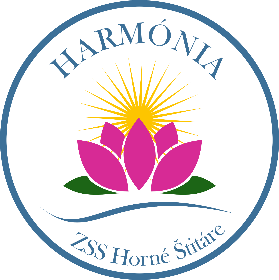 „Harmónia“, Zariadenie sociálnych služieb Horné Štitáre Verzia: 04Výtlačok č.: 02Etický kódex pracovníkaÚčinnosť: 22.05.2023MenoFunkciaDátumPodpisSpracovala:Mgr. Ľudmila Bačíkovásoc. pracovníčka20.05.2023Schválila:Mgr.Janka Krahulíkováriaditeľka ZSS22.05.2023